Come, thou Holy Spirit, come            AMNS 92         Melody: Veni, sancte Spiritus           7 7 7. D. 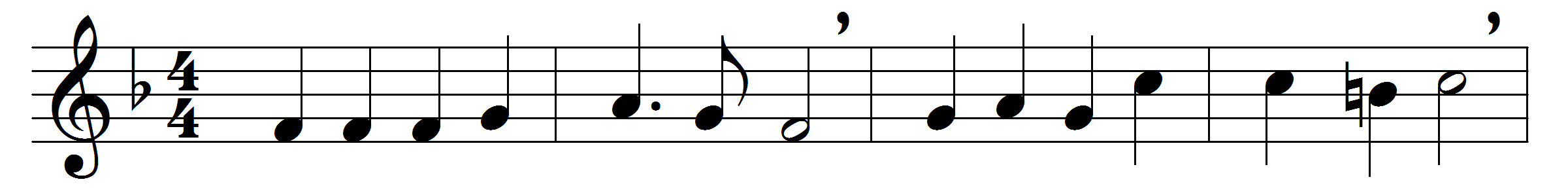 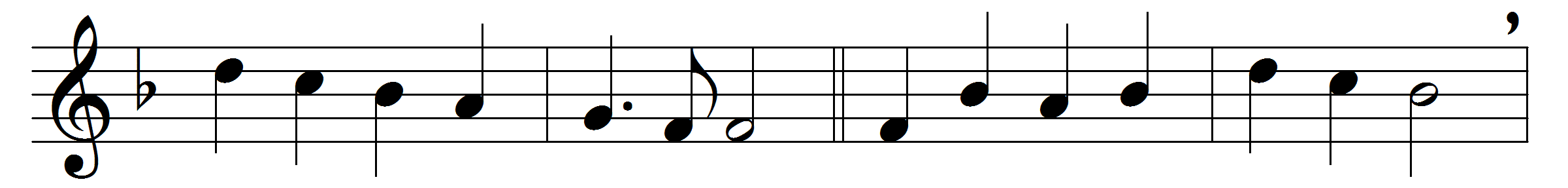 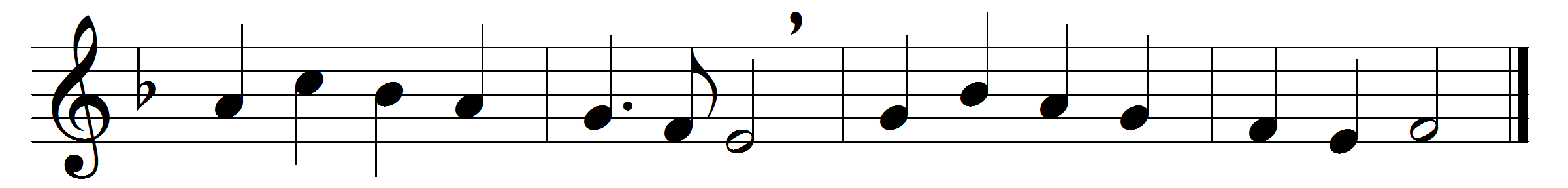 Come, thou Holy Spirit, come,
and from thy celestial home
shed a ray of light divine;
come, thou Father of the poor,
come, thou source of all our store,
come, within our bosoms shine:Thou of comforters the best,
thou the soul’s most welcome guest,
sweet refreshment here below;
in our labour rest most sweet,
grateful coolness in the heat,
solace in the midst of woe.O most blessèd Light divine,
shine within these hearts of thine,
and our inmost being fill;
where thou art not, man hath naught,
nothing good in deed or thought,
nothing free from taint of ill.Heal our wounds; our strength renew;
on our dryness pour thy dew;
wash the stains of guilt away;
bend the stubborn heart and will;
melt the frozen, warm the chill;
guide the steps that go astray.On the faithful, who adore
and confess thee, evermore
in thy sevenfold gifts descend:
give them virtue’s sure reward,
give them thy salvation, Lord,
give them joys that never end.Words: Stephen Langton (d. 1228), translated by Edward Caswall (1814-1878)Music: Melody by Samuel Webbe the elder (1740-1816)